Unit 1 Study Guide                   Name _________________________________________  Period __________Describe the difference in the geocentric theory and heliocentric theory of the solar system.The theory that scientists use to explain the formation of the universe is known as ___________________________________________.Label the diagram to show the correct relationship between the universe, earth, and galaxy: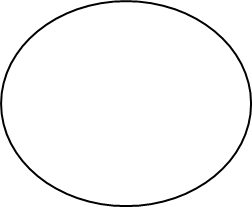 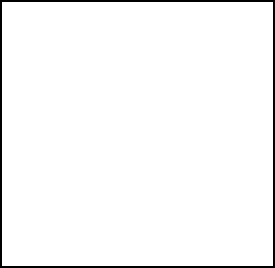 Where is our solar system located in the Milky Way Galaxy? ___________________________________Compare the planets:Compare and contrast these space objects:Label the model of our solar system: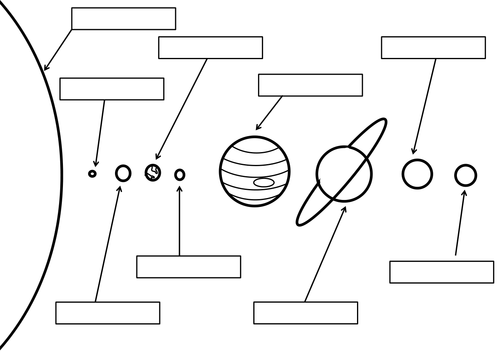 Why do stars and constellations appear to move across the sky? ___________________________________________________________________________________Describe the difference between gravity and inertia in movement of objects in space:_______________________________________________________________________________________________________________________________________________________________________Identify the object in our solar system based on the characteristics:                          Geocentric theory                        Heliocentric theory                               Inner planets                                   Outer planets              Comets                  Meteors                   Asteroids                             Characteristic                               ObjectRust-colored surfaceEarth’s twinGreat Red SpotLots of liquid waterLots of rings made of iceTilted 90 degreesDwarf planetSmallest planetPlanet farthest from the sun Located between the inner planets and outer planetsThe center of our solar system